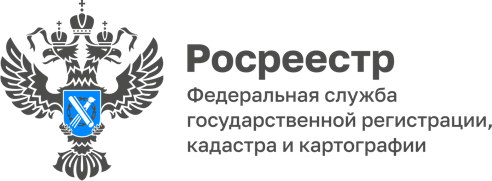 Статистика Управления Росреестра по Волгоградской области	В Управлении Росреестра по Волгоградской области обобщили статистические данные в учетно-регистрационной сфере за период с 03.10 по 09.10.2022:- общее количество заявлений о государственной регистрации договоров участия в долевом строительстве – 79, из них в электронном виде - 59, что составляет 74,7 % от общего количества заявлений;- общее количество заявлений о государственной регистрации ипотеки – 543, из них в электронном виде - 329, что составляет 60,6 % от общего количества заявлений;- общее количество заявлений о государственной регистрации ипотеки, поданных в электронном виде срок государственной регистрации, по которым не превышает 1 день – 312 (95 %);- количество объектов недвижимости, в отношении которых осуществлены государственный кадастровый учет и (или) государственная регистрация прав в рамках Федерального закона от 05.04.2021 № 79-ФЗ «О внесении изменений в отдельные законодательные акты Российской Федерации» («гаражная амнистия»): 26 земельных участков и 2 гаража.В соответствии с Федеральным проектом «Национальная система пространственных данных» до 01.01.2023 запланировано достижение значения показателя в размере 50% доли оцифрованных материалов государственного фонда данных, полученных в результате проведения землеустройства (далее – ГФДЗ).В ГФДЗ Управления Росреестра по Волгоградской области находится на хранении 313019 единиц землеустроительной документации, из них 277143 документов открытого пользования. По состоянию на 07.10.2022 переведено в электронный вид 211572 единиц землеустроительной документации, хранящейся в ГФДЗ. Доля оцифрованных материалов ГФДЗ составляет 76,34 % от общего количества документов, подлежащих сканированию.С уважением,Балановский Ян Олегович,Пресс-секретарь Управления Росреестра по Волгоградской областиMob: +7(937) 531-22-98E-mail: pressa@voru.ru